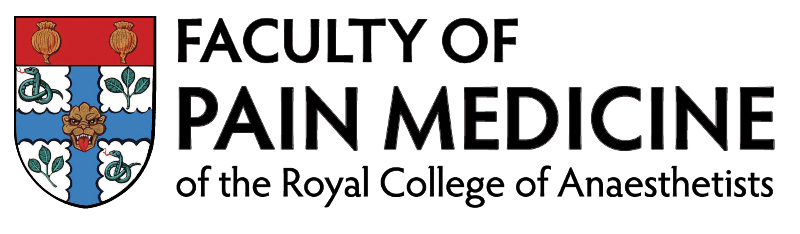 Please complete and return to the Regional Advisor in Pain Medicine by: Version 3 April 20241	HOSPITAL DETAILS & TRAINING PROGRAMMEHospital Name					Address (including postcode)Telephone NumberTelephone Number	(Pain Service)Regional AdvisorPain MedicineSchool of AnaesthesiaRegional AdvisorAnaesthesia(name & email)College Tutor(name & email)Is this the main hospital at which Advanced Pain Training would be based? 	Yes 		No If you’ve ticked no, please provide the name and address of the main hospital below:If you are the main hospital, please provide the names of other hospitals involved in the training programme:2	REGIONAL SPECIALITIESPlease indicate if any of the services below are available at your hospital:If they are available at other sites as part of your training programme, please provide details in the text box.      Musculoskeletal		Yes		No		PMP/Psychology		Yes		No	Cancer pain			Yes		No	Palliative Care Unit		Yes		No	Neurosurgery/Neurology	Yes		No	Paediatric Pain		Yes		No	Rehabilitation			Yes		No	Specialised Modules (if any)	Yes		No	Please provide details: Please indicate any other sites at which these services are available:  What stage of pain training is delivered at your hospital? Please tick all that apply:Stage 1					Stage 2						Stage 3				3	PAIN MEDICINE SERVICE: MEDICAL STAFFING3.1	Consultant staff Complete for all Consultants with some or all day-time PAs exclusively devoted to Pain Medicine.3.2	Consultant PAs for pain medicine per week                     3.3	What is the on-call commitment associated with the trainee post?  Is it anaesthesia or pain medicine?3.4	Are out patient services delivered (please tick those that apply):Face-to-face only			Virtually / by telephone		Hybrid							3.5        SAS staff Complete for all SAS staff with some or all day-time PAs exclusively devoted to Pain Medicine.3.6      SAS grade sessions for pain medicine per week  3.7	Other staff Please complete giving numbers for all clinical non-medical staff of the pain medicine service not mentioned above e.g. Specialist Nurses, Psychologists, Physiotherapists, Pharmacists, Occupational Therapists, etc.)4	INFORMATION RELATED TO THE PAIN MEDICINE SERVICE4.1	Clinical activity4.2	Does the Pain Medicine Service have the following facilities?4.3	Does the Pain Medicine Service have? 5		FACILITIES FOR TRAINING AND EDUCATION Does the Unit have the following?  PLEASE NOTE the additional questions in the table6		CURRENT PAIN TIMETABLE OF THE DEPARTMENT Please attach as a separate sheet or expand this table if necessaryAre trainees guaranteed protected sessions in the pain medicine unit?	 YES		 NO7	 STATISTICAL INFORMATION FOR THE PAIN SERVICE7.1	Is the Unit linked to the Hospital Information System?	   YES	 NO7.2	Do you produce an annual report or report of statistical information?  YES	 NOIf yes, please attach a recent copy or the relevant part of your business plan.7.3	How many referrals to your service have there been in each of the last three years?7.4	Review of the last 12 months8 	AVAILABILITY OF OTHER SERVICES (PLEASE NOTE:  THIS IS FOR INFORMATION ONLY AND WILL NOT EFFECT YOUR TRAINING PROGRAMME APPROVAL)9      MANAGEMENT OF PAIN SERVICES9.1 	Lead Consultant responsible for inpatient pain service (name & email)9.2 	Lead Consultant responsible for chronic pain service9.3 	Lead Consultant responsible for audit in Pain Medicine Unit10	DECLARATION 10.1 Name of Faculty Tutor (Pain)	    10.2 Signature of Faculty Tutor (Pain)10.3 Date declaration signed              10.4 Email address	NAMEPARENT SPECIALTYQUALIFICATIONSPAIN PAs/WEEKNAMEGRADEPARENT SPECIALTYQUALIFICATIONSPAs/WEEKNUMBER OF STAFF e.g. Specialist Nurse, Physiotherapist etc.PARENT SPECIALTYQUALIFICATIONSSESSIONS/WEEKACTIVITIESNUMBEROutpatient consultation sessions (consultant)Treatment (theatre sessions ) sessions per weekTreatment (Outpatient Clinic) sessions per weekNumber of treatment sessions with dedicated image intensifier and radiographer availableNumber of treatment sessions with dedicated Ultrasound GuidancePlease list the procedures frequently carried out (attach separate sheet)Inpatient beds - available solely for pain medicineInpatient Ward rounds per week medical Inpatient Ward rounds per week nursingFACILITIES‘Y’ OR ‘N’Separate office accommodationAccess to library with up-to-date pain therapy texts and journalsTrainee’s office with dedicated facilities for IT and internet accessConsultant and SAS doctor office(s)Administration staff (state whole time equivalents)Clerical staff (state whole time equivalents)Secretarial support (state whole time equivalents)Audit assistant/clerk (state whole time equivalents)Research DepartmentFACILITIESN/A or DETAILSPain Management Programme (give details)No of sessions per yearPatient Support or Education Groups (give details)Written protocols used in the Pain Medicine Service (give examples )Written protocols or guidelines for general practitioners (give examples )Patient information material (give examples)FACILITIESY/NDETAILS (if applicable)Nurses with higher qualification relevant to Pain Medicine (state qualification in each case)Access to radiation safety trainingFormal teaching sessions (state duration and number per week)Audit meetings (state frequency)Regular case discussion/MDT and/or journal review meetings (state frequency & type)Library facilitiesInternet AccessA role in training of medical studentsA role in the training of nursing students & other healthcare professionalsA role in the training of other healthcare professionalsAn on-going programme of research into the mechanisms or management of pain (provide details)Joint clinics with other specialties(provide details)MONTUESWEDTHURSFRIClinics/Lists/MDT’sClinics/Lists/MDT’sAMAMAMAMAMPMPMPMPMPMYEARSACUTE PAINCHRONIC PAINCANCER RELATED PAIN20__20__20__IN THE LAST 12 MONTHS …IN THE LAST 12 MONTHS …How many nerve blocks were performed for chronic pain or cancer related pain in your Unit?How many neuroablative procedures (e.g. chemical, cryotherapy or radio frequency) were performed in your Unit?How many neurosurgical procedures (e.g. percutaneous cordotomy) for pain were performed for patients from your Unit?How many spinal drug delivery systems were implanted for patients from your Unit?How many SCS systems were implanted for patients from your Unit?How many patients from your unit attended a pain management programme?How many patients had individual psychology from your unit?FACILITYON-SITE(Y or N)ELSEWHERE(give location)AVAILABILITY (immediate, 24hr etc.)Pathology servicesImaging services:Isotope scansCTMRIUltrasoundPET scanNeurophysiologyNerve conduction studies/ electromyographyMicroneurographyPharmacy:Pain clinic pharmacist Pharmacist ward roundsPhysiotherapyMedical engineeringChaplaincyOccupational therapySocial workMedical appliancesProstheticsChiropody/podiatryDieteticsInterpreter services